Број: 157-14-O/4/5Дана: 05.09.2014. годинеПРЕДМЕТ: ДОДАТНО ПОЈАШЊЕЊЕ КОНКУРСНЕ ДОКУМЕНТАЦИЈЕ БРОЈ 157-14-О - набавка заштитног медицинског материјала за потребе Клиничког центра ВојводинеПИТАЊE ПОТЕНЦИЈАЛНОГ ПОНУЂАЧА: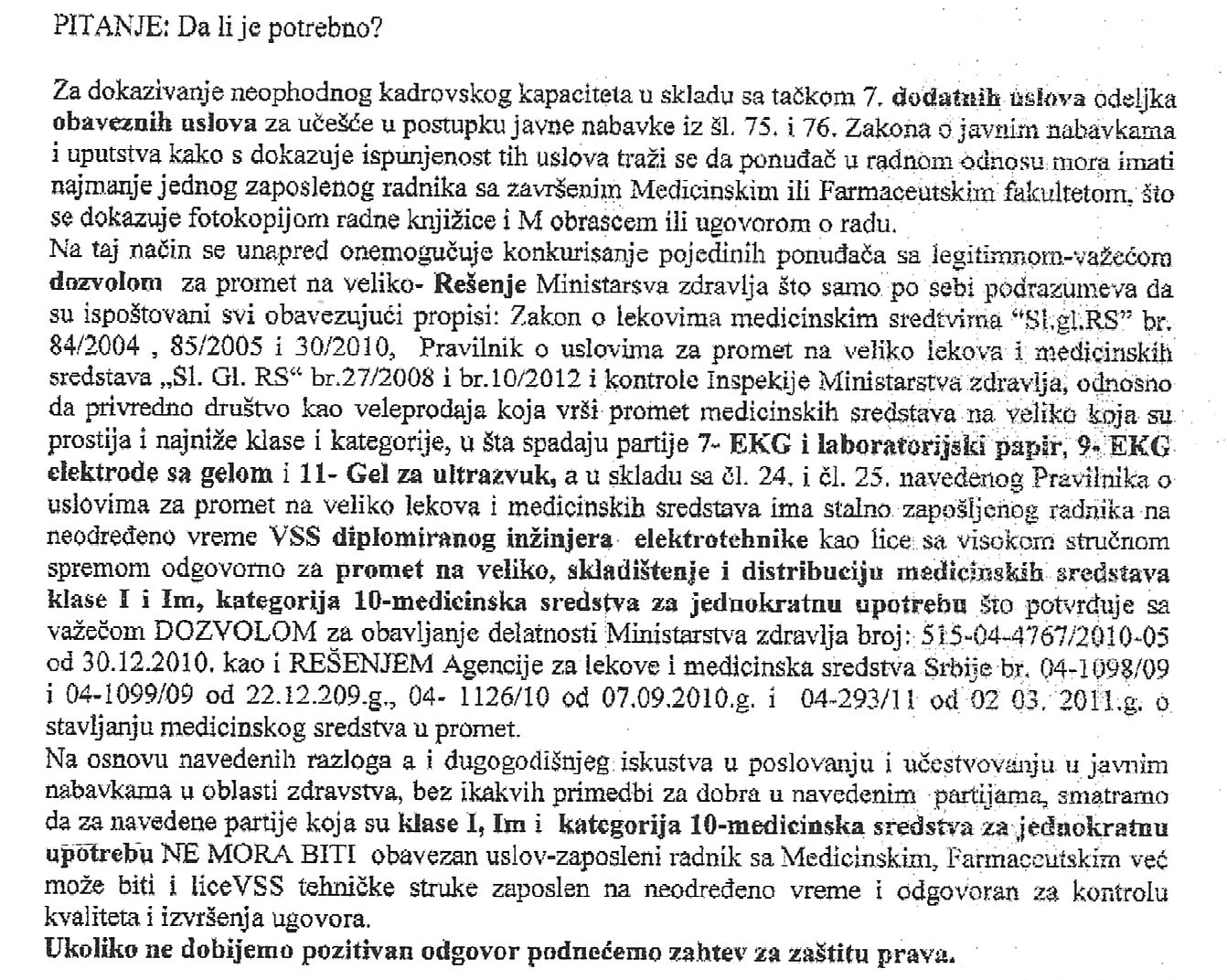 ОДГОВОР КЦВ-А НА ПИТАЊЕ:Поштовани,Прихватили смо Ваш предлог и изменили конкурсну документацију.Измењена конкурсна документација се налази на Порталу ЈН.С поштовањем, Комисија за јавну набавку 157-14-ОКЛИНИЧКИ ЦЕНТАР ВОЈВОДИНЕKLINIČKI CENTAR VOJVODINE21000 Нови Сад, Хајдук Вељкова 1, Војводина, Србија21000 Novi Sad, Hajduk Veljkova 1, Vojvodina, Srbijaтеl: +381 21/484 3 484www.kcv.rs, e-mail: tender@kcv.rs